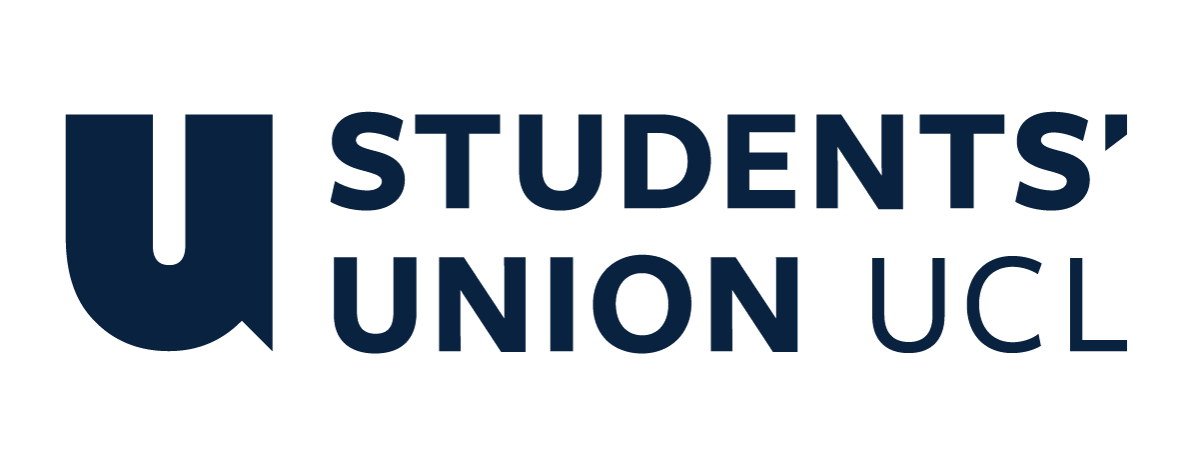 The Constitution of Students’ Union UCL VOLLEYBALL CLUBNameThe name of the club/society shall be Students’ Union UCL Volleyball Club.The club/society shall be affiliated to Students’ Union UCL.Statement of IntentThe constitution, regulations, management and conduct of the club/society shall abide by all Students’ Union UCL policy, and shall be bound by the Students’ Union UCL Memorandum & Articles of Association, Byelaws, Club and Society Regulations and the club and society procedures and guidance – laid out in the ‘how to guides’.The club/society stresses that it abides by Students’ Union UCL Equal Opportunities Policies, and that club/society regulations pertaining to membership of the club/society or election to the club/society shall not contravene this policy.The Club and Society Regulations can be found on the following webpage: http://studentsunionucl.org/content/president-and-treasurer-hub/rules-and-regulations.The Society CommitteePresidentThe president’s primary role is laid out in section 5.7 of the Club and Society Regulations.TreasurerThe treasurer’s primary role is laid out in section 5.8 of the Club and Society Regulations.Welfare OfficerThe welfare officer’s primary role is laid out in section 5.9 of the Club and Society Regulations.Additional Committee Members Vice President3.3.1.	The Vice President’s primary role is to get the club involved in volunteering and tournaments. 
3.4    Social Secretary 3.3.2	The Social Secretary’s primary role is to run weekly social events for club members and organise annual club events 
3.5	Team captains 3.5.1	Men’s 1st Team Captain(s) 3.5.1.1 The primary role of the Men’s 1st Team captain is to lead and organise the Men’s 1st Team and act as a mediator between the President/UCL and the team members. 3.5.2	Women’s 1st Team Captain(s)3.5.2.1 The primary role of the Women’s 1st Team captain is to lead and organise the Women’s 1st Team and act as a mediator between the President/UCL and the team members. 3.5.3	Mixed Teams Captain(s)3.5.3.1 The primary role of the captain(s) of the Mixed Teams is to lead and organise the Mixed Teams and act as a mediator between the President/UCL and the team members.3.6	Social Session Representatives and Higher Education Volleyball Officers (HEVOs)3.6.1 The primary roles of HEVOs are to represent social session members and engage with and report to Volleyball England about participation in volleyball.
3.7 	Community Welfare and Outreach Officers3.7.1 The primary role of the Community Welfare and Outreach Officers are to provide volunteering opportunities for club members and ensure that the society has a welcoming environment for students of all backgrounds.Management of the club/society shall be vested in the club/society committee which will endeavour to meet regularly during term time (excluding UCL reading weeks) to organise and evaluate club/society activities.The committee members shall perform the roles as described in section 5 of the Students’ Union UCL Club and Society Regulations.Committee members are elected to represent the interests and well-being of club/society members and are accountable to their members. If club/society members are not satisfied by the performance of their representative officers they may call for a motion of no-confidence in line with the Students’ Union UCL Club and Society Regulations.Terms, Aims and ObjectivesThe club/society shall hold the following as its aims and objectives.The club/society shall strive to fulfil these aims and objectives in the course of the academic year as its commitment to its membership.The core activities of the club/society shall be: The Volleyball Club holds it as its main objective to provide a friendly and competitive atmosphere in which to enjoy the sport of Volleyball. The Club will welcome players of all abilities and provide a suitable social environment in which Volleyball can be promoted as a University Sport. The Volleyball Club will also aim to increase participation in volleyball.The Club will strive to ensure that a Men's and Women's Team shall compete in BUCS leagues, the London League (London Volleyball Association) the National Student Cup and the National Student Beach Cup throughout each season and that there shall also be one/two Mixed Teams that shall compete in the University of London League and Cup competitions, where possible.The weekly events of the Club will largely consist of training sessions for the teams playing in competitive leagues. Where possible, a minimum period of six hours a week shall be set aside for this, providing ample time for the Men's, Women's and Mixed teams to practice. There shall, however, be attempts to provide an extra open 'social' session each week, which will reflect the rising popularity of Volleyball and the need for a more relaxed environment in which to play Volleyball, also allowing beginners to practice their skills. This will enable the maximum amount of people to partake in the sport, yet also provide the club with the best possible chances of achieving success in the BUCS and non-BUCS competitions.The playing colours of the club shall be, where appropriate in accordance with the standard UCL colours of light blue and purple. However, where this is not possible, then the clubs playing colour shall be predominantly blue and white, or any similar combination.In addition, the club/society shall also strive to organise other activities for its members where possible: The Club shall attempt to reflect that volleyball is not just an indoor sport and where appropriate, such as during the summer, shall provide opportunities to play the sport in outdoor environment.The Club shall provide its members with social events including, but not limited to, 'Sports nights', team dinners and trips.This constitution shall be binding on the club/society officers, and shall only be altered by consent of two-thirds majority of the full members present at a club/society general meeting. The Activities Zone shall approve any such alterations. This constitution has been approved and accepted as the Constitution for the Students’ Union UCL Volleyball Club. By signing this document the president and treasurer have declared that they have read and abide by the Students’ Union UCL Club and Society Regulations.President name:Caorie MillerdPresident signature:Caorie MillerdDate:29/06/2021Treasurer name:Kristina PetrovaTreasurer signature:Kristina Petrova Date:29/06/2021